ANNALYN                                                                                              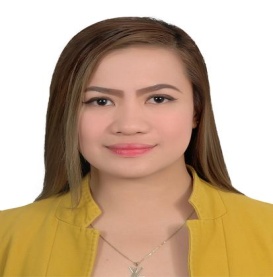 Email Add: annalyn.344058@2freemail.com C/o-Mobile No. + 971505891826____________________________________________________OBJECTIVE:To experience a job or task that will enhance my personality in all aspects and demonstrate a good and honest performance._______________________________________________________________________________________WORL EXPERIENCE:DELMON PALACE HOTEL                           APRIL 05,2016 – JAN02, 2017(CONTAINER CLUB) DEIRA, DUBAI UAEWAITRESSDuties and responsibilities Greeting the guest and responsible to escort the guest to their tables.Responsible to clean and arranges the tables in the dining area.Take order to the customers.Responsible to serve the food and beverages. Responsible to remove dishes and glasses from tables.Checking the guest to ensures that they are enjoying.Collecting checks that itemize to the total sales cost. BROADWAY HOTEL (BYBLOS GROUP) JULY 08, 2009 –MARCH 27, 2016(CLUB ONE) DEIRA, DUBAI UAEBAR-ATTENDANT/ WAITRESS                        Duties and ResponsibilitiesResponsible for the preparation and mixing alcoholic and non-alcoholic drinks following the standard. Set up the bar, equipping it with beverage stock, tools and necessary equipment’s and supplies.Prepares garnishes and ice supply.Maintain cleanliness and orderliness inside the bar area and stockroom.Checks and maintain stocks levels of bar supplies, makes requisition when necessary: obtain requisition supplies. Take charges of storage and refrigeration of beverages including wines.Washes and dries dirty glasses, as well as other bar tools and equipment. Takes order from serves drinks to guest in the bar counter; present bill/receipts; accept payment and give to cashier.HEAVENLY URBAN CHEF INC.		AUGUST. 11, 2008 – FEB. 12, 2009QUEZON CITY, PHILIPPINES                                       COUNTER ATTENDANTDuties and ResponsibilitiesResponsible for preparing the stocks.Greets the customers politely, answer the customers questions about the food we serve.Multi-tasking, Cashiering, keeping all the area clean and organized.Serving food carefully to the customers.SM MEGAMALL DEPT. STORE                                           MAY 07, 2007 – OCT. 06, 2007  MANDALUYONG CITY, PHILLIPPINES         COUNTER CHECKERDuties and ResponsibilitiesPacking of GoodsChecking the quality of productsInspect the number of purchased items tallied with the receipt.Verifying cash, credit cards and gift checks NOVO DEPARTMENT STORE                                            DEC. 05, 2006 – APRIL 06, 2007 ANTIPOLO CITY, PHILLIPPINES        SALES ASSOCIATE Duties and ResponsibilitiesMerchandizingAssisting the customersResolve customer complaintsKeep the area organized and clean_______________________________________________________________________________________EDUCATIONAL ATTAINMENT:COLLEGE:		  Skill-Power Institute System CollegeAntipolo City,  PhillippinesBS. Hotel and Restaurant Management			Undergraduate    2004 - 2005HIGH SCHOOL: 	 San Jose National High SchoolAntipoloCity, Phillippines		  Graduated	2000 - 2004			ELEMENTARY:		  Emilio Aguinaldo Integrated school            Manila, Phillippines            Graduated            1994  -  2000PERSONAL INFORMATION:Date of Birth 		-November 16, 1987Nationality		-FilipinoCivil Status		-Single Age			-29 years oldHeight			-5’5 Religion		-CatholicVisa Status         -Employment visa